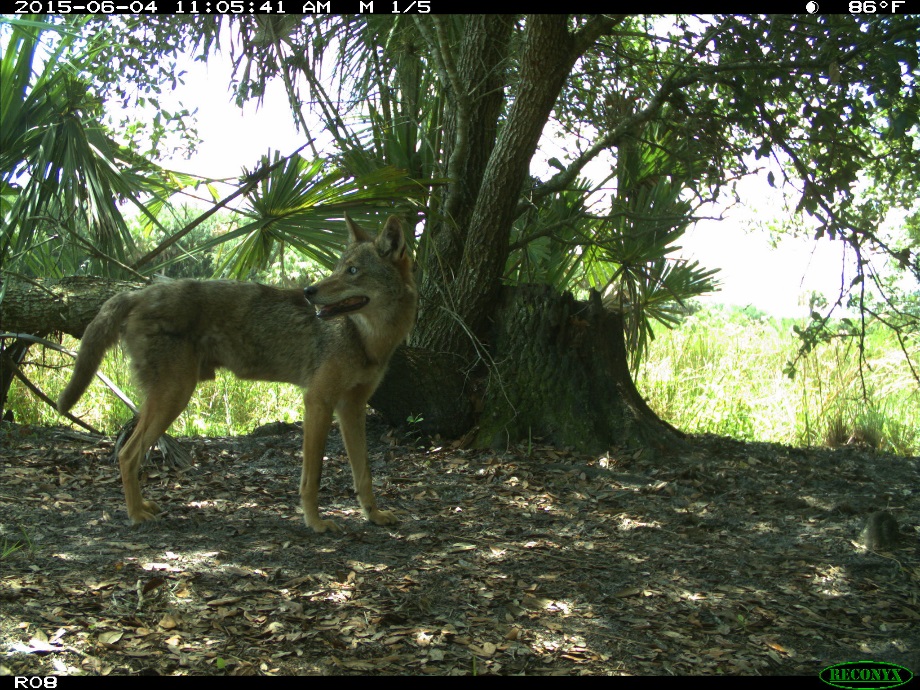 (Needs to be cropped)Photo By: UF-IFAS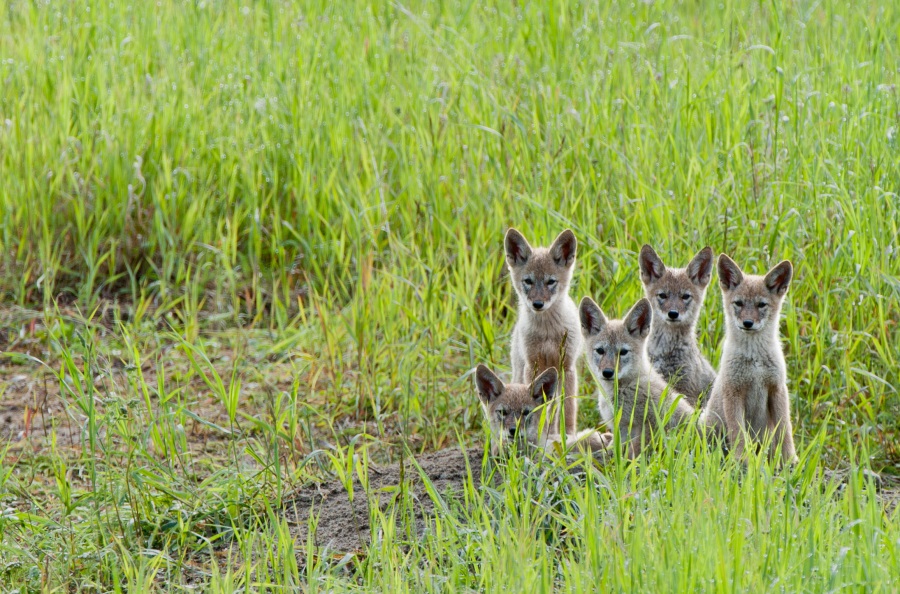 Photo By: Larry Citra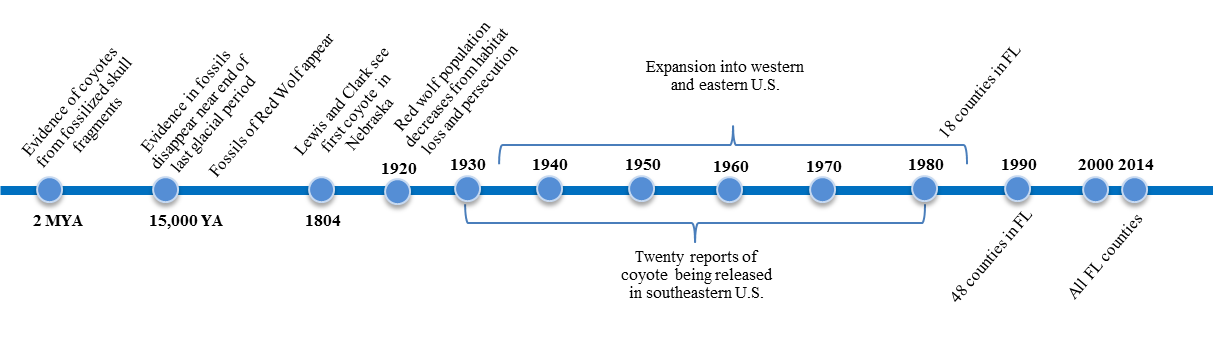 New timeline image created by IFAS graphics design to be edited. 15,000 YA should read “Evidence in fossils of coyote disappears from eastern North America near end of last glacial period”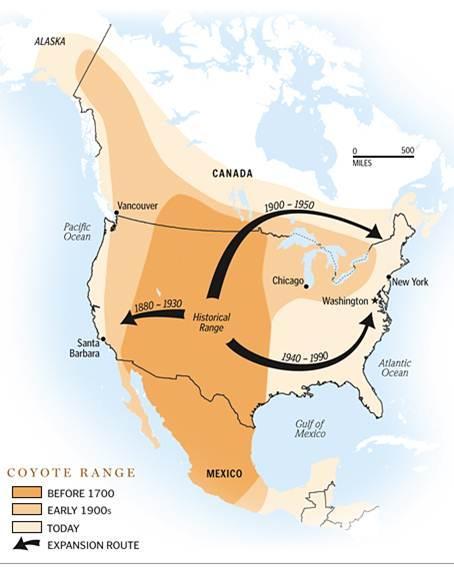 Waiting for permission, Image Courtesy of the Urban Coyote Research Project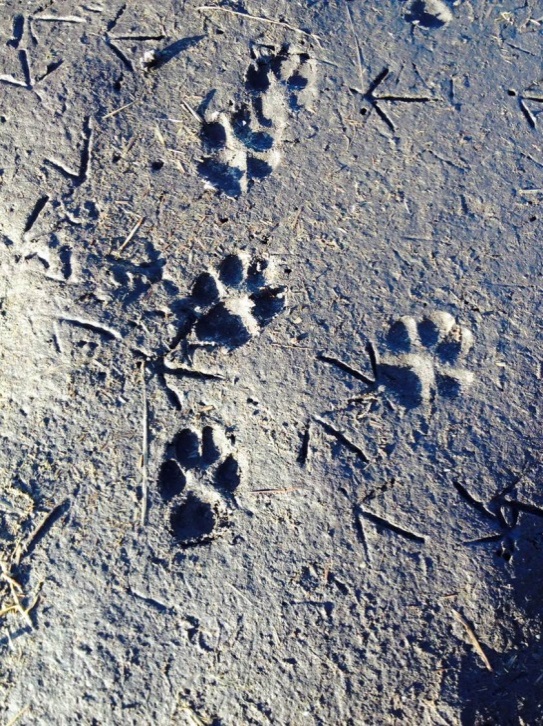 Photo By: UF-IFAS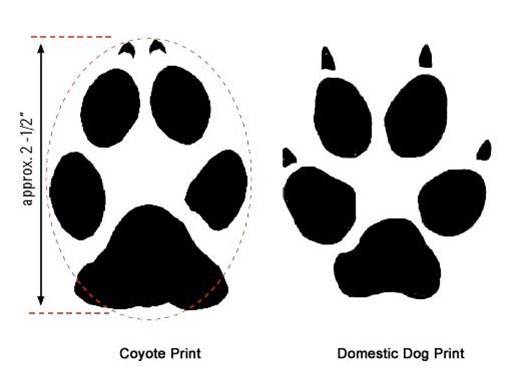 Waiting for permission, Image Courtesy of the Urban Coyote Research ProjectAdd larger text under each track, “Coyote” and “Domestic Dog”, as well as 2 ½ in. on left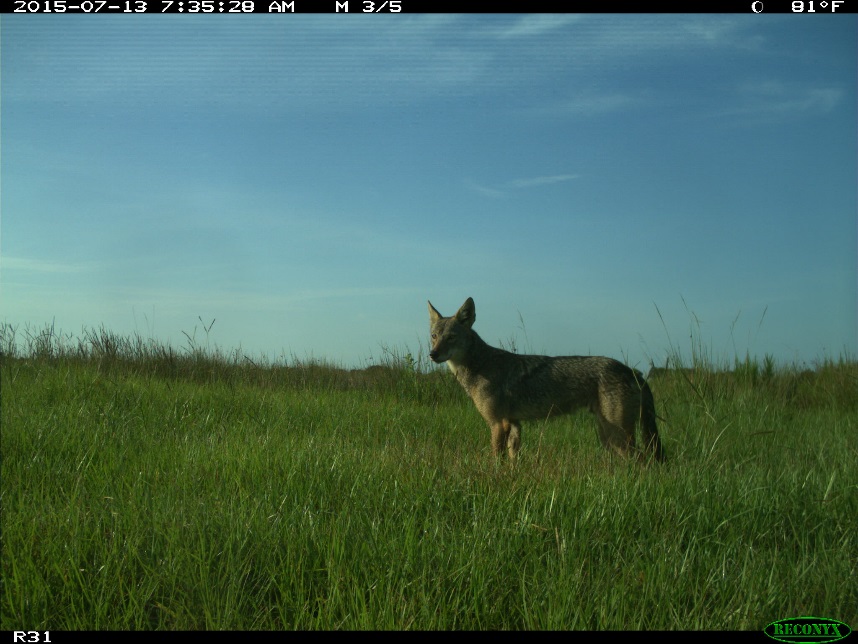 (Needs to be cropped)Photo By: UF-IFAS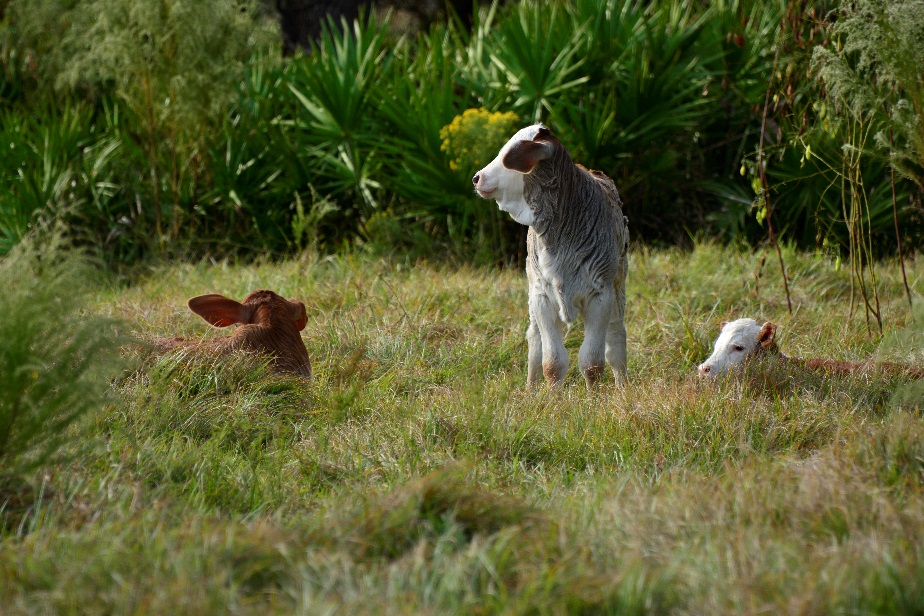 Photo By: Jeff Palmer and Leslie Gaines